               Załącznik nr 1Opis przedmiotu zamówieniaSzafa drewniana bhp  - sztuk  90 do obiektu służbowego Komendy Wojewódzkiej Policji  w Białymstoku, przy ul. 42 Pułku Piechoty 441. Szafy należy wykonać z płyty wiórowej obustronnie laminowanej, o gr.  18 mm,2. Z płyty gr. 25 mm należy wykonać  wieńce  dolne i górne szafy,3.Wszystkie krawędzie (obrzeża)  - wieńce górne i dolne, ściany boczne, krawędzie półek muszą być     zabezpieczone okleiną ABS w kolorze płyty. 4.Kolor płyty wiórowej do wyboru: dąb dziki, olcha, dąb sonoma,5.Plecy szaf wykonane z płyty pilśniowej  lakierowanej, jednostronnie białej o gr. 3-3,5 mm, 6.Skrzydła drzwi mocowane na zawiasach  puszkowych  35 mm, metalowych, nawierzchniowych,     w ilości:              a/  skrzydło wysokości 1900 mm – sztuk 4,             b/  skrzydło wysokości 1000 mm – sztuk 3. 7. Uchwyty do drzwi o rozstawie 128 mm, montowane dwupunktowo, w kolorze RAL 9006. 8. Wszystkie drzwi zamykane zamkiem patentowym, z minimum dwoma kluczykami  w komplecie. 9.Szafy  osadzone na stopkach meblowych  z tworzywa fi-50 mm  i wysokości 27 mm (w kolorze     czarnym) wewnątrz śruba stalowa M10 z możliwością regulacji wysokości od wnętrza szafy                  za pomocą  klucza imbusowego w zakresie minimum 10 mm, od góry zaślepka otworu      regulacyjnego.                        Wzór stopki poniżej: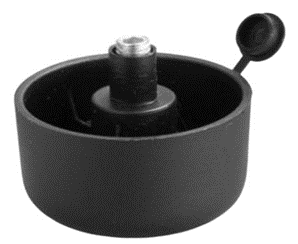 10.Wszystkie półki ruchome w  skrzyniach szaf mocowane na metalowych  wspornikach (bolcach),                  z możliwością regulacji.11. Wewnątrz szafy drążek ubraniowy, stalowy, średnica 20-25 mm, profil zamknięty  chromowany.12.Wszystkie wysokości mebli podane są od poziomu podłogi (zawierają wysokość nóżek).13.Szafy muszą stanowić jednolitą całość pod względem faktury, wybarwienia oraz wzoru. (między      innymi jednolita lokalizacja uchwytów, zamków, zawiasów, półek).14.Szafy należy dostarczyć (wraz z wniesieniem, ustawieniem we wskazanym pomieszczeniu      biurowym) do obiektu służbowego  Komendy Wojewódzkiej Policji w Białymstoku,       zlokalizowanego przy ul. 42 Pułku Piechoty 44.Wszystkie szafy należy wykonać jako jednodrzwiowe z nadstawką (drzwi otwierane na prawą stronę),  z czego:Parametry techniczne szaf przedstawione zostały na załączonych rysunkach.